REQUIREMENT CHECKLIST FOR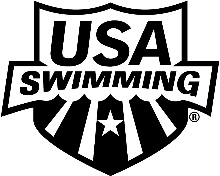  FIRST YEAR CLUB MEMBERSHIPThis checklist is designed to verify that all requirements for new club membership have been met.  It must be signed by the Head Coach for the club.  Complete the CLUB column below and forward this list with all of the required application materials to the LSC Registration Chair.  The LSC Registration Chair will complete the LSC column and forward the application to USA Swimming.  Do not send incomplete forms!! Club Name _________________________________________________ Club Code __________________Head Coach Applying for Membership __________________________________ LSC _________________Day Phone _________________________   Email _____________________________________________Club’s Federal Tax ID Number ________________________________Date of Application______________* A minimum of three years of USA Swimming coaching experience may waive the ASCA Level 2 and/or ASCA Level 3 educational requirement. Please list the LSC and years coached below.  Final determination is by the Director of the Club Development Division of USA Swimming.Year ________	LSC _______      	Year ________LSC ______  	Year ________LSC ________
By signing below, I certify that the information given on this form is truthful, accurate, and complete.  Head Coach Signature: ______________________________________Date:_______________________
Print Name:	_____________________________________________Official Use Only: Initial & Date when complete
LSC Official _____________ Date _____________         NHQ Official _____________ Date _____________NEW CLUB REQUIREMENTCLUBLSCNATL HQClub Items:1. LSC Application Form2. Team Mission Statement3. First-Year Budget or Business Plan4. Safety Action Plan for all facilities5. Facility Use Confirmation Form  (for all facilities)6. Club Leadership and Business Management 101 Online Course. (Completion certificates for Head Coach and one additional club leader)7. Club Leadership and Business Management 201 Course(Two club leaders must attend prior to 2nd year of club registration)8. Club Registration FeeNA9. Name and club code of new club does not conflict with any other club in this LSCLSC Registrar Signature:LSC Registrar Signature:LSC Registrar Signature:Head Coach Items:1. Head Coach’s Name:DOB:2. Required Safety Certifications (attach documentation for both certifications)3. Background Check (Resources/Safe Sport/Complete Requirements/Initiate a Background Check )4. Athlete Protection Training (Resources/Safe Sport)5. Coach Ed. Requirement: Foundations of Coaching 101, 201 & Rules & Regs. (Resources/ Getting Started in Swimming/Coach)6. ASCA Level 2 Stroke School*7. ASCA Level 3 Physiology School* 